Vienotās veselības nozares elektroniskās informācijas sistēmas darbības paplašināšanaVersija Izmaiņu vēstureSaturs1.	Definīcijas, apzīmējumi un saīsinājumi	102.	Ievads	102.1.	Nolūks	102.1.1	Dokumenta mērķis	102.1.2	Dokumenta auditorija	102.2.	Darbības sfēra	102.3.	Atsauces	112.4.	Dokumenta pārskats	113.	Dekompozīcijas apraksts	123.1.	Moduļu dekompozīcija	123.2.	Starpmoduļu atkarības	124.	Detalizētais projektējums	124.1.	Datu modelis	124.2.	Funkciju detalizētais projektējums	124.3.	Datu struktūru detalizētais projektējums	124.4.	Lietotāju saskarņu navigācijas shēma	124.4.1	Darbības ar Darbnespēju lapu moduli	124.5.	Darbību ierobežojumi	134.6.	Darbnespējas lapas	134.6.1	DNL_UI10 Darbnespēju lapu saraksts	154.6.2	DNL_UI01 Darbnespējas lapas atvēršana	204.6.3	DNL_UI02 Darbnespējas lapas papildināšana	294.6.4	DNL_UI03 Darbnespējas lapu apskate	364.6.5	DNL_UI04 Darbnespējas lapu anulēšana	474.6.6	DNL_UI05 Darbnespējas lapu slēgšana	494.6.7	DNL_UI06 Atzinuma par DNL anulēšanu pievienošana	534.6.8	DNL_UI08 DNL informācijas sūtīšana	564.6.9	DNL_UI09 DNL dati darba devējiem	575.	Saskarnes apraksts	595.1.	Ārējās saskarnes	595.2.	Lietotāju saskarnes	595.3.	Procesu saskarnes	596.	Kļūdu kodi	597.	Prasību trasējamība	598.	Pielikumi	60Attēlu saraksts1. attēls. DNL moduļa lietotāju saskarņu navigācijas shēma	162. attēls. Darbnespēju lapu saraksts	183. attēls. Darbnespējas lapas izveide – A lapa	254. attēls. Darbnespējas lapas izveide – B lapa	265. attēls.  B darbnespējas lapas izveide pacienta, kura vecums <= 14 gadiem, pieņemšanas laikā	275a. attēls. B darbnespējas lapas izveide pacienta, kura vecums <= 14 gadiem, pieņemšanas laikā - DNL saņēmēja identifikācija	286. attēls. Darbnespējas lapas papildināšana – A lapa	407. attēls. “B” darbnespējas lapas papildināšana – B lapas dati, darbnespējas periodi	418. attēls. “B” darbnespējas lapas papildināšana – Atzīme par režīma pārkāpšanu, VDEĀVK dati	429. attēls. Darbnespējas lapu apskate – A lapa	4810. attēls. Darbnespējas lapu apskate – B lapa	4911. attēls. Darbnespējas lapu apskate – Atzīmes par režīma pārkāpšanu	5012. attēls. Darbnespējas lapu apskate – Pārraudzības iestādes atzinumi	5013. attēls. Darbnespējas lapu apskate – Anulēšanas dati	5014. attēls. Darbnespējas lapu apskate – Slēgšanas dati	5015. attēls. Darbnespējas lapu apskate – Saistītās darbnespējas lapas	5116. attēls. Darbnespējas lapu apskate – Diagnozes	5117. attēls. Darbnespējas lapu anulēšana	5918. attēls. Darbnespējas lapu slēgšana	6119. attēls. Darbnespējas lapu slēgšana – diagnozes pievienošana no “Diagnožu koka”	6120. attēls. Atzinuma par DNL anulēšanu pievienošana	6521. attēls. DNL informācijas sūtīšana	6822. attēls. Paziņojums par darbnespējas lapas datu nosūtīšanu	6823. attēls. DNL dati darba devējiem	70Tabulu saraksts1. tabula. Saistītie dokumenti	112. tabula. Prasību trasējamība	59Definīcijas, apzīmējumi un saīsinājumiSadaļa satur PPA izmantoto saīsinājumu, akronīmu atšifrējumus un jēdzienu skaidrojumus no Veselības aprūpes elektronisko nosūtījumu/elektronisko pierakstu informācijas sistēmas un e-Veselības lietotāju WEB platformas izstrādes projektā lietoto terminu vārdnīcas [9], kura savukārt sastāda daļu no e-veselības projektu kopējās terminu vārdnīcas.IevadsNolūksDokumenta mērķisŠis dokuments apraksta Veselības aprūpes WEB lietotāju platformas (turpmāk tekstā Portāls) Darbnespēju lapu moduļa detalizēto projektējumu. Dokumenta auditorijaPortāla  programmatūras projektējuma apraksts (turpmāk tekstā PPA) attiecas uz Nacionālā veselības dienesta pasūtītajām 2. kārtas izmaiņām, ko veic SIA „Lattelecom”.Šis PPA dokuments ir konfidenciāls Pasūtītāja un Izpildītāja dokuments, kurš ir pieejams abu pušu (Pasūtītāja un Izpildītāja) projekta grupas un saistīto E-veselības projektu locekļiem.Darbības sfēraDokumenta izstrādei izmantots Portāla Darbnespēju lapu moduļa (NVD.VVIS.DNL.POR.PPS) dokuments [25].Šis dokuments apraksta detalizēta Portāla Darbnespēju lapu moduļa projektējumu, kas apraksta prasības,  izstrādājamas 1. un 2. kārtas ietvaros saskaņā ar projekta izstrādes plānu.Šis dokuments tiks izmantots kā pamats turpmākajiem projekta darbiem: Portāla izstrādei, ieviešanai un testēšanai.Atsauces1. tabulā sniegts to dokumentu saraksts, kas ietekmē PPA saturu, kas lietojami kopā ar PPA, kas izmantoti PPA sastādīšanai, kas izmantojami detalizētākas informācijas iegūšanai. Dokumenti identificēti pēc nosaukuma, dokumentiem norādīta versija, kura attiecas uz PPA. Dokumentu numerācija Saistīto dokumentu tabulā tiks lietota atsauču veidošanai un ir vienota visiem dokumenta sējumiem.1. tabula. Saistītie dokumenti Dokumenta pārskatsŠajā dokumentā iekļautas šādas nodaļas :Definīcijas, apzīmējumi un saīsinājumi – nodaļu veido tabula, kurā iekļauti dokumentā izmantotie saīsinājumi, apzīmējumi un definīcijas.Ievads – nodaļa satur dokumenta nolūka un darbības sfēras aprakstu, izmantoto saīsinājumu un jēdzienu pārskatu, norādes uz saistītajiem dokumentiem, kā arī sniedz ieskatu dokumenta saturā un struktūrā. Dekompozīcijas apraksts – nodaļa satur norādes uz dokumentiem, kuros sniegts moduļu dekompozīcijas un starpmoduļu atkarību apraksts.Detalizētais projektējums – nodaļa apraksta Portāla Darbnespēju lapu moduļa lietotāju saskarņu detalizēto projektējumu.Saskarnes apraksts –  nodaļa satur norādes uz dokumentiem, kuros sniegts ārējo, lietotāju un procesu saskarņu apraksts.Kļūdu kodi – nodaļa satur norādes uz dokumentiem, kuros sniegta informācija par datu lauku kļūdu kodu apstrādi un kļūdu ziņojumiem.Prasību trasējamība – nodaļa sniedz pārskatu par Portāla Darbnespēju lapu moduļa PPS [25] prasību atbilstību šajā dokumentā aprakstītajam projektējumam.Pielikumi – var saturēt attēlojumu paraugus, aprēķinu paraugus, jebkāda cita veida informāciju, kas var būt noderīga PPA lasītājam. Dekompozīcijas aprakstsModuļu dekompozīcijaModuļu dekompozīcija aprakstīta Veselības aprūpes elektronisko nosūtījumu/ elektronisko pierakstu informācijas sistēmas (turpmāk tekstā PN IS) projektējuma dokumentā [55].Starpmoduļu atkarībasStarpmoduļu atkarības aprakstītas Veselības aprūpes elektronisko nosūtījumu/ elektronisko pierakstu informācijas sistēmas (turpmāk tekstā PN IS) projektējuma dokumentā [55].Detalizētais projektējumsLietotāju saskarnēs izmantojamie klasifikatori tiks replicēti Portālā, izmantojot mehānismu, kas ir aprakstīts PN IS Atbalsta funkciju PPA [57]. Lietotāju saskarnes standartu elementu un vizuālās vadlīnijas ir aprakstītas Lietotāju saskarnes standartā [19].Datu modelisDatu modelis aprakstīts Veselības aprūpes elektronisko nosūtījumu/ elektronisko pierakstu informācijas sistēmas (turpmāk tekstā PN IS) projektējuma dokumentā [53].Funkciju detalizētais projektējumsFunkciju detalizētais projektējums aprakstīts Veselības aprūpes elektronisko nosūtījumu/ elektronisko pierakstu informācijas sistēmas (turpmāk tekstā PN IS) projektējuma dokumentā [53].Datu struktūru detalizētais projektējumsDatu struktūru detalizētais projektējums aprakstīts Veselības aprūpes elektronisko nosūtījumu/ elektronisko pierakstu informācijas sistēmas (turpmāk tekstā PN IS) projektējuma dokumentā [53].Lietotāju saskarņu navigācijas shēmaDarbības ar Darbnespēju lapu moduliDarbības ar Finanšu moduli ir pieejamas no:Portāla Iedzīvotāja darba vietas [58];Portāla ĀI darba vietas [58];Portāla Pārraudzības iestādes (Izmeklētāja) darba vietas [58].Zemāk ir attēlota galvenā pirmā līmeņa lietotāju saskarņu, kuras nodrošina darbības ar DNL moduli, navigācijas shēma.1. attēls. DNL moduļa lietotāju saskarņu navigācijas shēmaAr oranžu krāsu ir iezīmētās lietotāju saskarnes, kuras ir Pierakstu un Nosūtījumu PPA darbības sfēra [60].Darbību ierobežojumiDarbības ar DNL moduli ir pieejamas sešām lietotāju grupām:Iedzīvotājiem;Ārstiem;Ārsta palīgiem;Izmeklētājiem;Neautentificētiem lietotājiem;Ārstniecības iestādēm.Izmeklētājiem visi dati ir pieejami tikai skatīšanas režīmā.Darbnespējas lapasDarbībām ar DNL tiek izmantotas šādas tīmekļa pakalpes:Izveidot DNL – RegisterDnl[8];Izgūt DNL datus – GetDnlById [8];Izgūt DNL sarakstu – GetDnlList [8];Anulēt DNL – CancelDnl [8];Slēgt DNL – CloseDnl [8];Pievienot lēmumu par DNL anulēšanu – AttachVIResolution [8];Ģenerēt DNL datni – GetDnlFile [8];Ģenerēt DNL piekļuves kodu – GetAccessCode [8];Izgūt DNL datus darbadevējiem – GetDnlByAccessCode [8];Izgūt pacienta datus – getPatientCard [65];GetVSAAListByDate – atbildēt uz VSAA IS pieprasījumu pēc B tipa DNL [8]; GetVsaaListByNumber [8];SRSRequestByPeriod – izgūt DNL datus sūtīšanai VID IS [8];SendCertificatesRequestedByPeriod –-  nosūtīt izgūtos DNL datus VID IS [8];SendCertificateProcessingStatus – apstrādāt VID IS pieprasījumu par apstrādes statusu[8];SRSRequestByPersonID – apstrādāt VID IS pieprasījumu pēc DNL pēc personas koda [8];GetCADnlByPersonID – apstrādāt TA IS pieprasījumu pēc personas koda [8];Klasifikatoru izgūšana [57];Notifikācijas piegādes [77].DNL_UI10 Darbnespēju lapu saraksts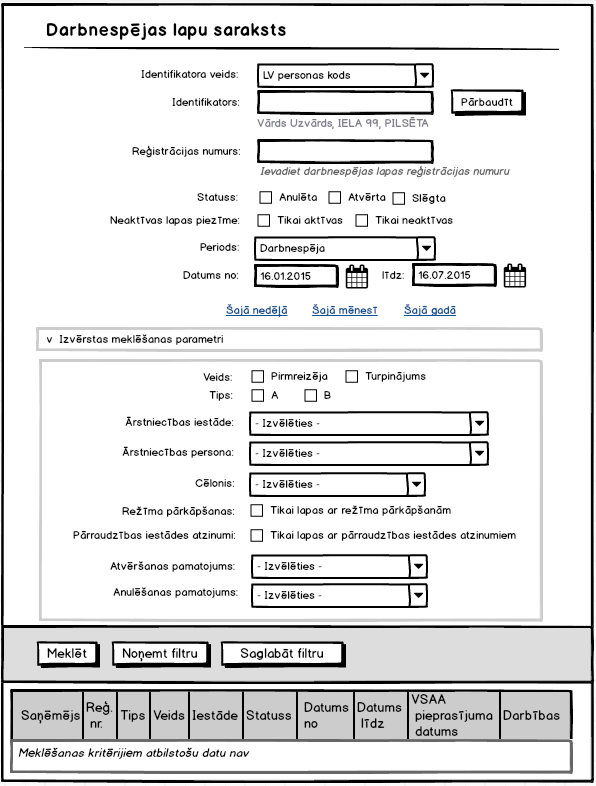 2. attēls. Darbnespēju lapu sarakstsDNL_UI01 Darbnespējas lapas atvēršana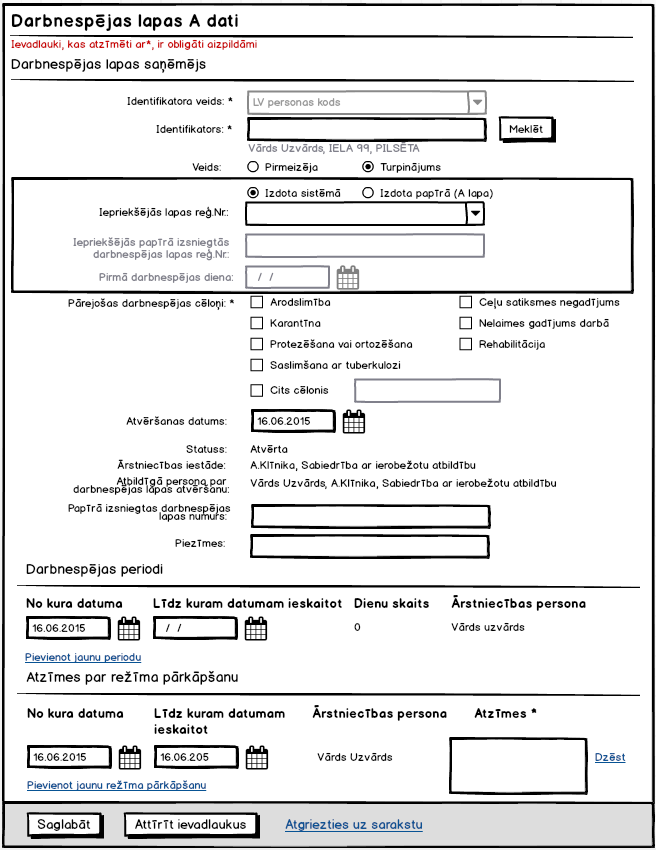 3. attēls. Darbnespējas lapas izveide – A lapa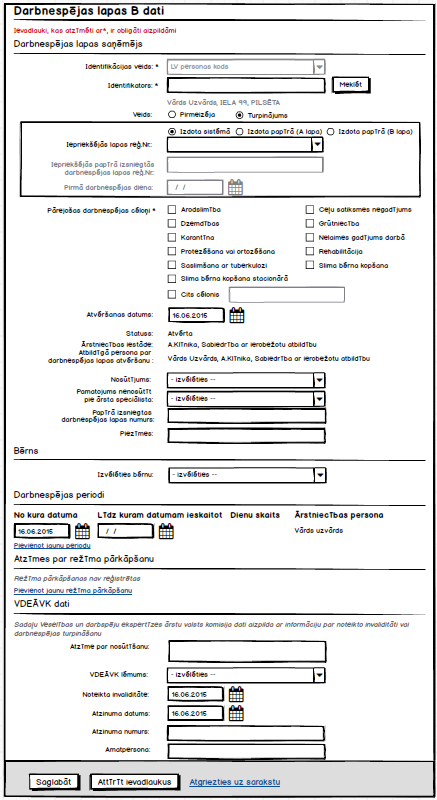 4. attēls. Darbnespējas lapas izveide – B lapa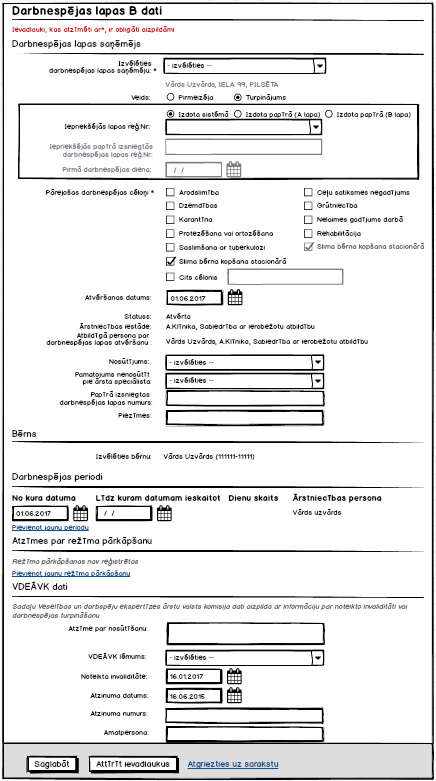 5. attēls.  B darbnespējas lapas izveide pacienta, kura vecums <= 14 gadiem, pieņemšanas laikā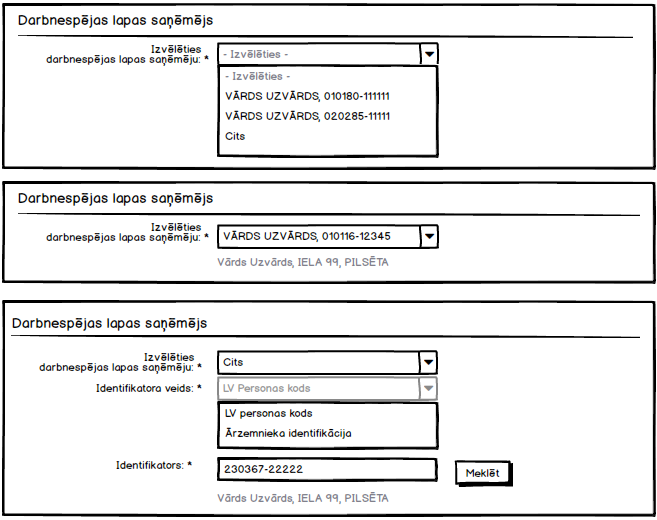 5a. attēls. B darbnespējas lapas izveide pacienta, kura vecums <= 14 gadiem, pieņemšanas laikā - DNL saņēmēja identifikācijaDNL_UI02 Darbnespējas lapas papildināšana 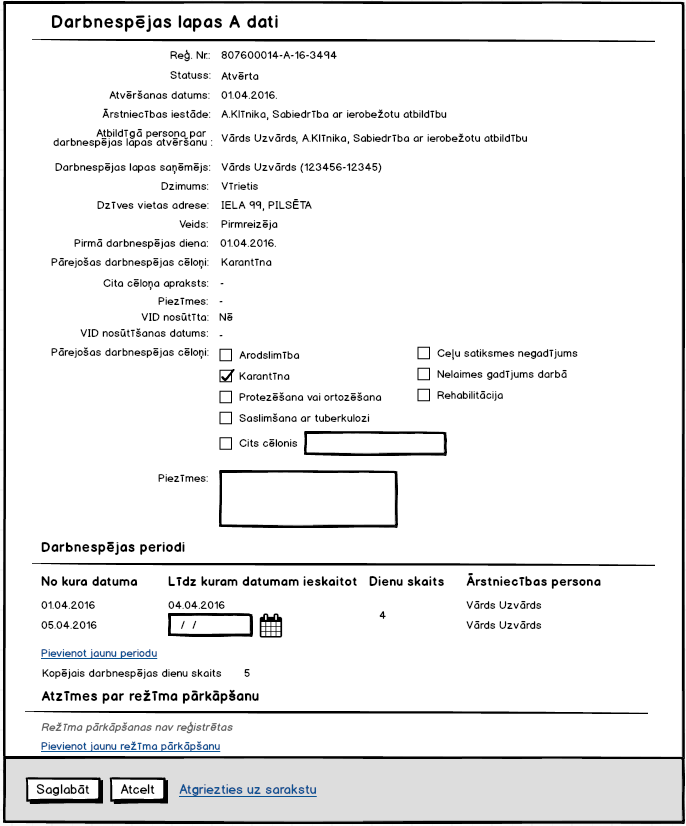 6. attēls. Darbnespējas lapas papildināšana – A lapa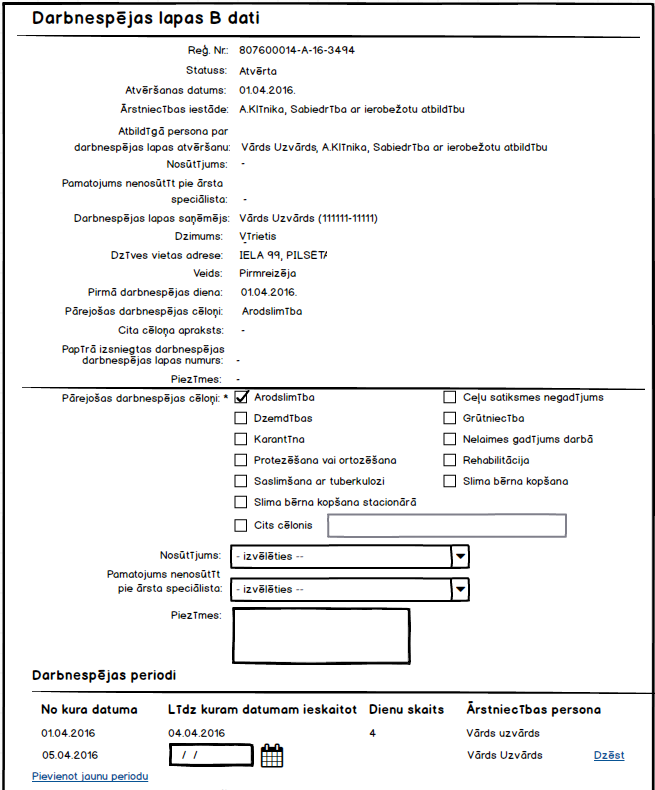 7. attēls. “B” darbnespējas lapas papildināšana – B lapas dati, darbnespējas periodi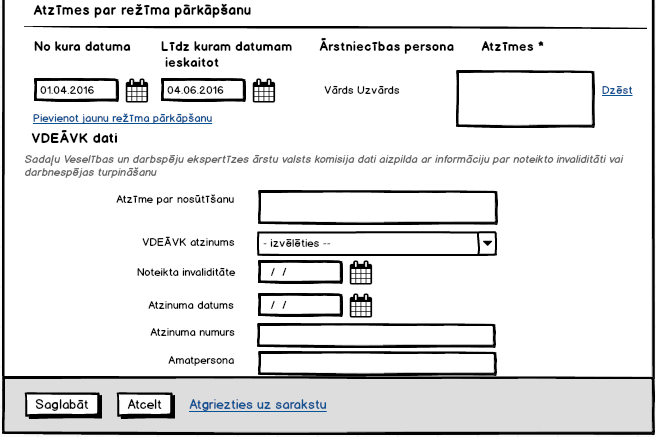 8. attēls. “B” darbnespējas lapas papildināšana – Atzīme par režīma pārkāpšanu, VDEĀVK datiDNL_UI03 Darbnespējas lapu apskate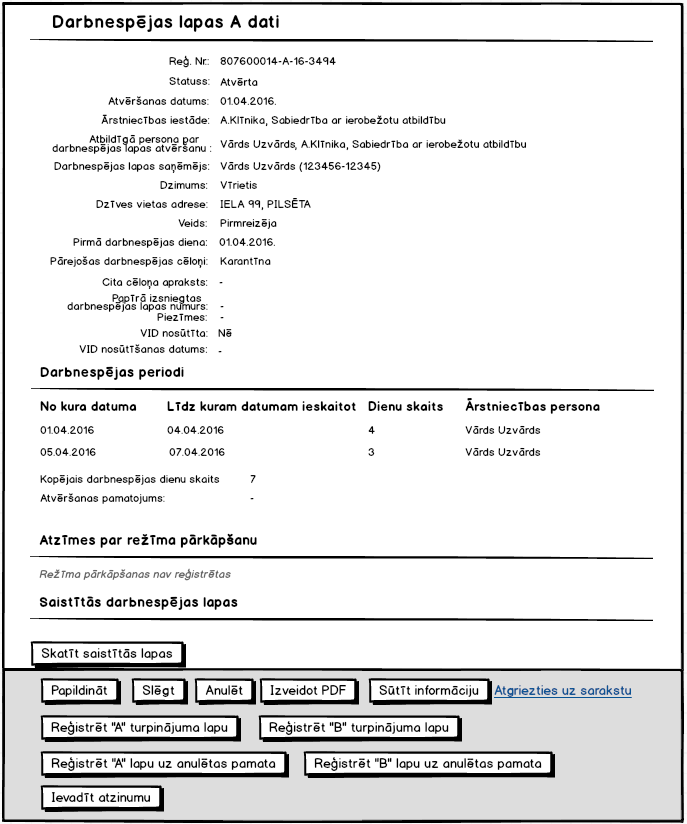 9. attēls. Darbnespējas lapu apskate – A lapa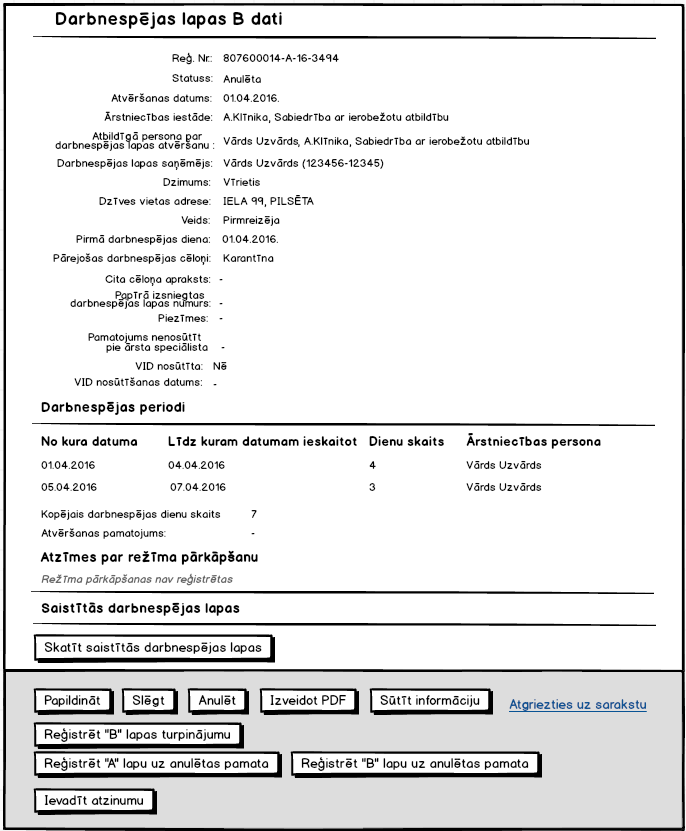 10. attēls. Darbnespējas lapu apskate – B lapa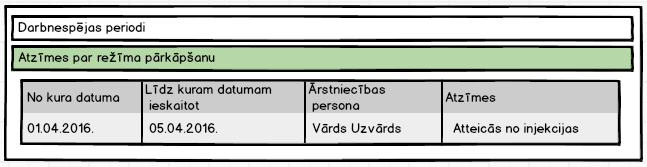 11. attēls. Darbnespējas lapu apskate – Atzīmes par režīma pārkāpšanu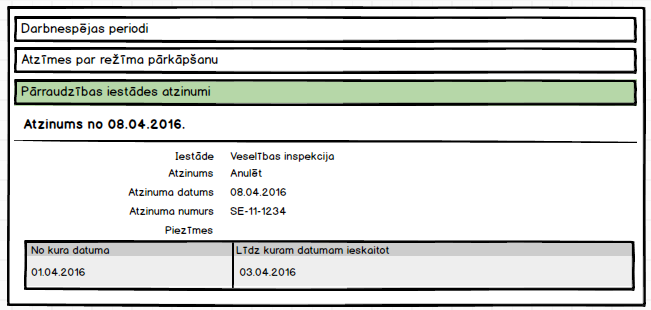 12. attēls. Darbnespējas lapu apskate – Pārraudzības iestādes atzinumi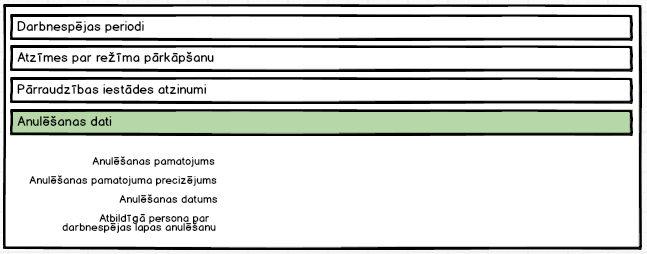 13. attēls. Darbnespējas lapu apskate – Anulēšanas dati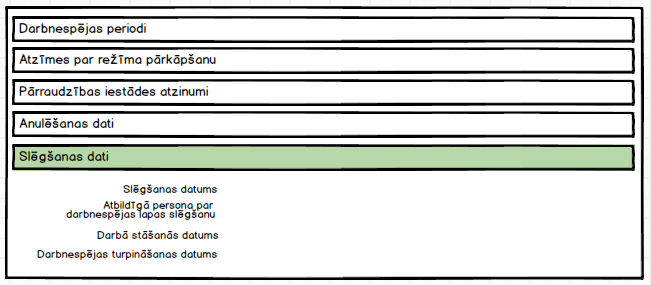 14. attēls. Darbnespējas lapu apskate – Slēgšanas dati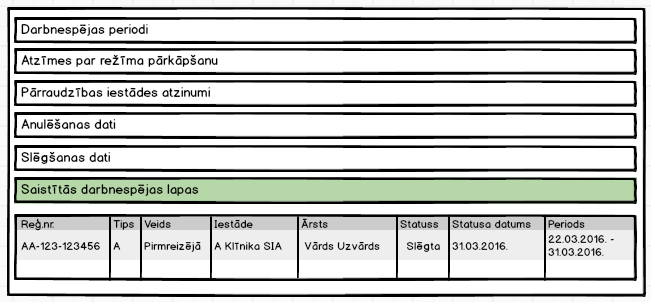 15. attēls. Darbnespējas lapu apskate – Saistītās darbnespējas lapas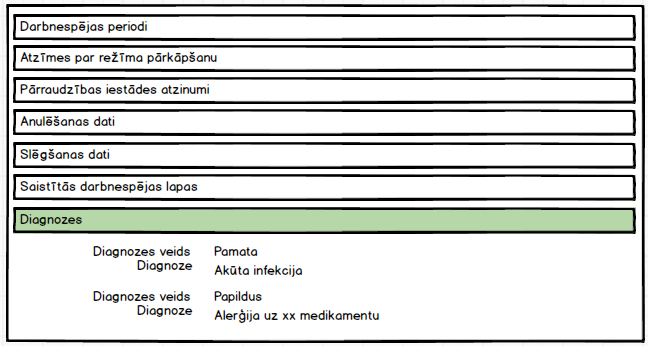 16. attēls. Darbnespējas lapu apskate – DiagnozesDNL_UI04 Darbnespējas lapu anulēšana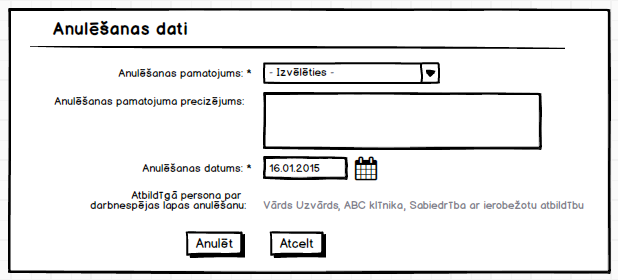 17. attēls. Darbnespējas lapu anulēšanaDNL_UI05 Darbnespējas lapu slēgšana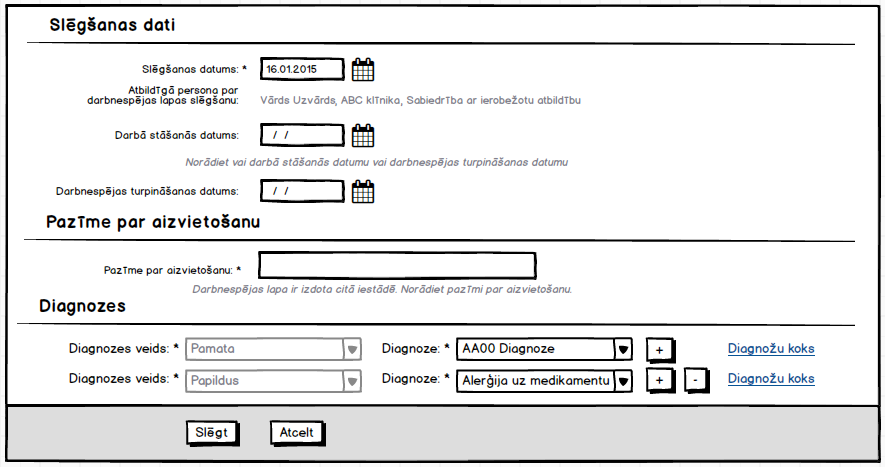 18. attēls. Darbnespējas lapu slēgšana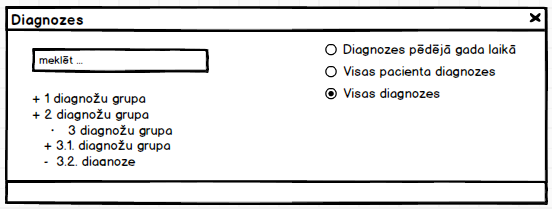 19. attēls. Darbnespējas lapu slēgšana – diagnozes pievienošana no “Diagnožu koka”DNL_UI06 Atzinuma par DNL anulēšanu pievienošana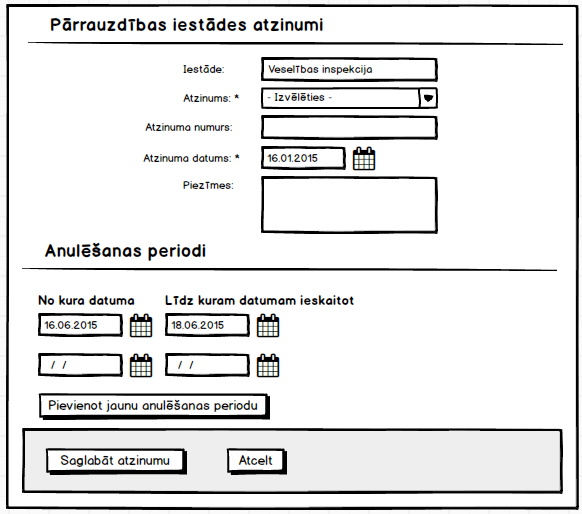 20. attēls. Atzinuma par DNL anulēšanu pievienošanaDNL_UI08 DNL informācijas sūtīšana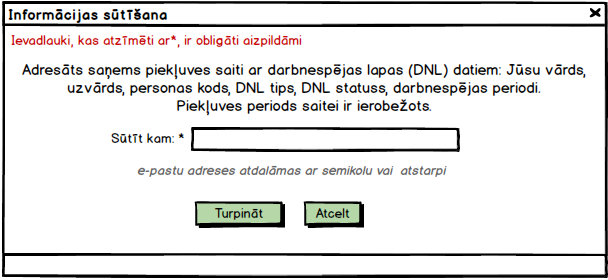 21. attēls. DNL informācijas sūtīšana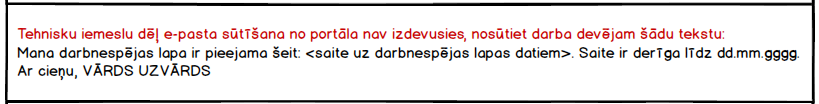 22. attēls. Paziņojums par darbnespējas lapas datu nosūtīšanuDNL_UI09 DNL dati darba devējiem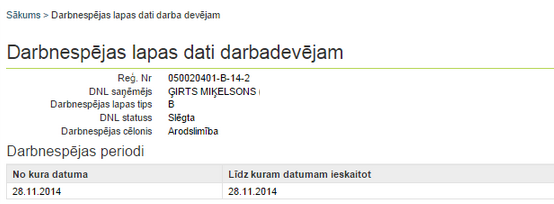 23. attēls. DNL dati darba devējiemSaskarnes aprakstsĀrējās saskarnesWeb platformas Darbnespēju lapu moduļa funkcionalitātes nodrošināšanai tiks izmantotas koplietošanai tīmeklī publicētās ārējo IS saskarņu iespējas :PN IS [8]: Atsauces uz izmantojamām tīmekļa pakalpēm ir atrodamas katras funkcionālās prasības aprakstā „Izmantotās funkcijas/procedūras/WS”;EVK IS [65]: Atsauces uz izmantojamām tīmekļa pakalpēm ir atrodamas katras funkcionālās prasības aprakstā „Izmantotās funkcijas/procedūras/WS”.Lietotāju saskarnesLietotāja saskarņu shēmu sk. nodaļā 4.4.Procesu saskarnesPN IS procesu saskarnes aprakstītas E-veselības E-pierakstu un E-nosūtījumu informāciju sistēmas programmatūras prasību specifikācijā [25].Kļūdu kodiDatu lauku kļūdu apstrāde ir aprakstīta Kopējā Portāla PPA dokumentā [58].Finanšu moduļa specifisko kļūdu ziņojumi ir aprakstīti PN IS Darbnespēju lapu moduļa PPA [55].Prasību trasējamība2. tabula. Prasību trasējamībaPielikumiDokumentam pielikumu nav. Nr.Izmaiņu raksturojumsDatumsAutorsVer-sijaPamatojums1.Dokumenta pirmā versija17.10.2011.V.Savina0.12.Dokumenta papildināšana05.10.2011.V.Savina0.23.Dokumenta papildināšana un sagatavošana iesniegšanai klientam14.10.2011.V.Savina1.04.Komentāru iestrāde (2. ziņojums par projektēšanas fāzes nodevumiem) un dokumenta sagatavošana 2.iesniegšanai08.12.2011.V.Savina1.15.Projektējuma papildināšana:Tiek pievienots jauns lauks „Papīra DNL reģistrācijas numurs”.4.01.2012V.Savina1.26.Projektējuma atjaunošana atbilstoši darba grupas pieņemtajiem lēmumiem (23.03.2012 „DNL moduļa prezentācija”):Lietotājam jāvar izvēlēties lauka „Iepriekšējā lapa” vērtību no sistēma piedāvātiem variantiem: DNL saņēmēja slēgto un anulēto DNL saraksta.Teksta laukam „Cits cēlonis” jābūt neobligātam.Lietotājam atlases parametros obligāti jānorāda „DNL saņēmējs” vai „DNL reģistrācijas numurs”.Izvēloties DNL saņēmēju  DNL reģistrācijas formā, sistēmai uzreiz jāveic atvērto DNL pārbaudi.Pārraudzības iestādes lēmuma lauka „Iestāde” vērtībai pēc noklusējuma jābūt „Veselības inspekcija”.Veicot DNL papildināšanu lietotājam jāvar papildināt lauka „Cēlonis” vērtību.14.05.2012V.Savina1.37.Dokuments sagatavots iesniegšanai klientam30.10.2013V.Savina2.08.Mainītas sadaļas:2.3.1. DNL_UI10 Darbnespējas lapu saraksts;2.3.5. DNLUI03 Darbnespējas lapas apskate06.03.2015L.Putniņa2.19.Mainītas sadaļas:2.3.2 Darbnespēju lapu meklēšanas parametri14.04.2015L.Putniņa2.2NVD.VVIS2.PROT.02_3.docx10.Dokumenta pārskats un ieteikumi Track Changes režīmā16.04.2015Kristaps Mežavilks11.Veiktas izmaiņas saistībā ar pieteikumu apstrādi JIRa sistēmā.Atjaunotas  ekrānformas un funkcionalitātes apraksts atbilstoši portālā veiktajām izmaiņām integrācijas projekta ietvaros.30.04.2015L.Putniņa2.3EBOOK- 4444, 4325, 4186, 4328, 4316. Citi Nr. pēc komponentes PNIS-DNL13. Mainīts dokumenta identifikators no NVD.VVIS.PPA.PORTALS.DNL uz NVD.VVIS.DNL.POR.PPA25.06.2015L.Putniņa2.3Jauno II kārtas  PPS veidņu apstiprinātie paraugi14.Dokuments caurskatīts, veikti formatējuma un gramatikas labojumi, pievienoti 3 komentāri27.06.2015V. Rubene2.3Kvalitātes kontrole15.Veikti labojumi atbilstoši kvalitātes kontroles komentāriem14.07.2015L.Putniņa2.3Kvalitātes kontroles komentāri16.Veikti labojumi atbilstoši konsultantu komentāriem nodaļās: - DNL_UI01 Darbnespējas lapas atvēršana20.07.2015L.Putniņa2.4CKS veidne DNL_DNL.POR.PPA.xlsx17.Veikti labojumi nodaļās:- DNL_UI03 Darbnespējas lapu apskate27.07.2015L.Putniņa2.518.Veikts labojums 2.lpp, saistībā ar SIA Lattelecom pilnvarotās personas maiņu, kā arī precizēts virsraksts no ‘’Vienotās veselības nozares informācijas sistēmas darbības paplašināšana’’ uz ‘’ ‘’Vienotās veselības nozares elektroniskās informācijas sistēmas darbības paplašināšana’’ 1.,2. lpp.19.08.2015I.Ruņģis2.5Pilnvarotās personas maiņa pēc pilnvaras Nr.2-7/176 no 27.07.2015.19.Veikti papildinājumi saistībā ar ārzemnieku funkcionalitāti – labota nodaļa 4.6.2 DNL_UI01 Darbnespējas lapas atvēršana17.09.2015L.Putniņa2.6.8.līguma prasības20.1. Veikti papildinājumi saistībā ar IP-07 prasībām. Mainītās nodaļas:4.6.6DNL_UI05 Darbnespējas lapu slēgšana4.6.4DNL_UI03 Darbnespējas lapu apskate2. Veikti papildinājumi saistībā ar tiesu integrācijas prasībām. Mainītās nodaļas:1 Definīcijas, apzīmējumi un saīsinājumi4.6.2DNL_UI01 Darbnespējas lapas atvēršana4.6.3DNL_UI02 Darbnespējas lapas papildināšana 4.6.4DNL_UI03 Darbnespējas lapu apskate27.09.2015L.Putniņa2.79.līguma IP-07, POR-6221.Veikti labojumi atbilstoši konsultantu komentāriem nodaļās 4.6.209.11.2015L.Putniņa2.8CKS veidne PREDA_Arz_VVIS.DNL.PAK.PPA.xlsx22.Veikti labojumi atbilstoši konsultantu komentāriem22.11.2015L.Putniņa2.9CKS veidne EPAK_VVIS.DNL.POR.PPA.xlsx23.Veikti labojumi25.02.2016L.Putniņa2.10Refaktorings, II kārtas garantijas pieteikumi24.Dokumenta caurskate04.03.2016A.Spāģe2.10Kvalitātes kontrole25.Veikts labojums 2.lpp, saistībā ar SIA „Lattelecom” pilnvarotās personas maiņu26.05.2016I.Grīnfelde2.1126.Veikti labojumi atbilstoši konsultantu komentāriem26.05.2016I.Grīnfelde2.11CKS veidne GRN_VVIS.DNL.POR.PPA.xlsx27.Ievadformu lauku funkcionalitāte papildināta ar brīvā teksta validācijas nosacījumiemMainīti ievadlauku nosaukumi, atbilstoši EVES-21531 prasībām26.05.2016I.Grīnfelde2.11Sistēmas datu drošības prasības.EVES-2153128.Dokumenta caurskate30.05.2016A.Spāģe2.11Kvalitātes kontrole29.Veikti labojumi atbilstoši konsultantu komentāriem.Apvienotas sadaļas 4.6.1 un 4.6.2.Dzēsta sadaļa DNL_UI07 Darbnespējas lapu drukāšana.Labota 7. sadaļa22.06.2016I.Grīnfelde2.12CKS veidne GRN_VVIS.DNL.POR.PPA.xlsx30.Aktualizētas DNL ekrānformas atbilstoši esošai funkcionalitātei. Mainīta nodaļa 4.6. nodaļa.10.08.2016.I.Grīnfelde2.1331.Veiktas izmaiņas nodaļā “4.6.8 DNL informācijas sūtīšana”20.09.2016.S.Biseniece2.13EVES-2209532.1. Poga [Drukāt] pārsaukta par [Izveidot PDF]. Papildināta nodaļa 4.6.42. Veiktas izmaiņas pogas [Reģistrēt B turpinājuma lapu] aprakstā. Papildināta nodaļa 4.6.4.16.11.2016.S.Biseniece2.13Izmaiņas atbilstoši pasūtītāja komentāriemEVES-22333 (IP018.4)33.Mainīta dokumenta versijaVeikts labojums 3.lpp, saistībā ar SIA Lattelecom kontaktpersonas maiņu18.01.2017.S.Biseniece3.0Mainīta dokumenta versija34.Nodaļā 4.6.3 DNL papildināšana 5. attēlā “Darbnespējas lapas papildināšana – A lapa” un 7. attēlā “B” darbnespējas lapas papildināšana” dzēstas liekās pogas [Slēgt] un [Anulēt]18.01.2017.S.Biseniece3.0EVES-2248935.Nodaļā 4.6.6 “Darbnespējas lapu slēgšana” papildināts pogas [Slēgt] funkcionalitātes apraksts – jauns brīdinājums08.02.2017.S.Biseniece3.0EVES-2249336.1. Papildinājumi saistībā ar lauka “Atvēršanas pamatojums” nosaukuma un aizpildīšanas nosacījumu maiņu. Mainītas nodaļas: 4.6.1, 4.6.2, 4.6.42. Papildinājumi saistībā ar darbnespējas perioda datuma “Līdz” automātisku aizpildīšanu DNL ar darbnespējas cēloņiem “Grūtniecība” un “Dzemdības”. Mainītās nodaļas: 4.6.2, 4.6.33. Papildinājumi saistībā ar DNL papildināšanas ierobežojumiem darbnespējas cēloņiem “Grūtniecība” un “Dzemdības”. Mainītas nodaļas: 4.6.316.02.2017.S.Biseniece3.0IP018.337.Veikti formas DNL_UI10 Darbnespēju lapu saraksts funkcionalitātes apraksta papildinājumi saistībā ar DNL atlases kritēriju obligātuma nosacījumu maiņu ĀP un ĀI darba vietai. Mainīta nodaļa: 4.6.106.03.2017.S.Biseniece3.1IP018.2038.Veikti formas DNL_UI01 Darbnespējas lapas atvēršana funkcionalitātes apraksta papildinājumi - jauna validācija un paziņojums par DNL veidu (Cits cēlonis).Mainīta nodaļa: 4.6.214.03.2017.S.Biseniece3.2IP018.17391. Forma DNL_UI01 Darbnespējas lapas atvēršana papildināta ar jaunām lauka “Iepriekšējās lapas veids” vērtībām: “Izdota papīrā (A lapa)” un “Izdota papīrā (B lapa)”, formas lauka “No kura datuma” funkcionalitātes apraksts papildināts ar automātiskās aizpildīšanas un kalendāra lauka pieejamības nosacījumiem. Mainīta nodaļa: 4.6.22. Veikti labojumi atbilstoši pasūtītāja komentāriem.Mainītas nodaļas: 4.4.1, 4.6.1, 4.6.2, 4.6.3, 4.6.4, 4.6.5, 4.6.620.03.2017.S.Biseniece3.3IP018.18, labojumi atbilstoši pasūtītāja komentāriem40Veikti formas DNL_UI10 Darbnespēju lapu saraksts funkcionalitātes apraksta papildinājumi saistībā ar DNL atlases pēc DNL norādītā bērna identifikatora nodrošināšanu.Mainīta nodaļa: 4.6.130.03.2017.S.Biseniece3.4IP018.1541Veiktas izmaiņas formas DNL_UI01 Darbnespējas lapas atvēršana izskatā un lauku aprakstā B tipa darbnespējas lapas izsniegšanai no pacienta/ bērna profila.Mainītas nodaļas: Attēlu saraksts, 4.6.210.04.2017.S.Biseniece3.5IP018.1442Formas DNL_UI01 Darbnespējas lapas atvēršana, DNL_UI02 Darbnespējas lapas papildināšana, DNL_UI05 Darbnespējas lapu slēgšana papildinātas ar jaunu brīdinājumu par VDEĀVK atzinuma saņemšanu.Mainītas nodaļas: 4.6.2, 4.6.3, 4.6.618.04.2017.S.Biseniece3.5IP018.1943Veiktas izmaiņas formas “DNL_UI08 DNL informācijas sūtīšana” funkcionalitātes aprakstā – DNL sūtīšanai izmantojot IP Apziņošanas servisu SendMessageSMTP23.05.2017.S.Biseniece3.5EVES-21751Termins vai  saīsinājumsSkaidrojumsĀrstēšanās režīmsRežīms, ko nosaka ārsts saistībā ar konkrētu slimību. Piemēram mājas režīms, stacionāra režīms.CACourt administration (tiesu administrācija)IzpildītājsSIA „Lattelecom”NVDNacionālais veselības dienestsPasūtītājsNacionālais veselības dienestsPersonas identifikācijaShēma, pēc kuras tiek atpazīta konkrētā persona. Jaundzimušā gadījumā – mātes personas kods un bērna dzimšanas datums un laiks.LV pilsoņa gadījumā – LV personas kodsĀrzemnieka gadījuma – informācija par ārzemnieka identificējošo dokumentu (numurs) vai atbilstošas valsts identifikācijas kodsPersonas ar nedrošu autentifikāciju gadījuma – jebkurā informācija kas ir zināma par personu, vai gadījuma numurs (DNL gadījumā netiek lietots)Precīzu personas identifikācijas aprakstu skatīt [65].TA IS Tiesu administrācijas informācijas sistēmaTATiesu administrācijaVIDValsts ieņēmumu dienestsVID WSValsts ieņēmumu dienesta webserviss (web service)Nr.Dokumenta nosaukumsKods, versija[8]Sistēmas saskarņu specifikācijaNVD.VVIS.SIS.2.17[9]Terminoloģijas vārdnīcaVEC.EBOOK.TV.1.0[19]e-Veselības lietotāju WEB platformas lietotāju saskarnes standartsNVD.VVIS.LIETVADL.1.2[25]WEB platformas programmatūras prasību specifikācija : Darbnespēju lapu modulisNVD.VVIS.DNL.POR.PPS.4.0[32]Systems and software engineering — Life cycle processes – Requirements engineeringIEEE 29148-2011[55]E-pierakstu un E-nosūtījumu informāciju sistēmas programmatūras projektējuma apraksts: Darbnespēju lapu modulisNVD. VVIS.DNL.PAK.PPA.3.0[58]WEB platformas programmatūras projektējuma aprakstsNVD.VVIS.POR.POR.2.10[60]WEB platformas programmatūras projektējuma apraksts: Pierakstu un Nosūtījumu modulisNVD.EBOOK.PPA.PORTALS.PN.1.3[65]EVK IS portāla daļas programmatūras projektējuma aprakstsNVD.VVIS.EVK.POR.PPA.3.5[77]IP Apziņošanas servisa PPANVD.IP.REQ.PPS.POS.1.02[78]Pierakstu un nosūtījumu moduļa PPSNVD.EBOOK.PPS.PORTALS.PN.2.0[79]EVK IS programmatūras projektējuma aprakstsNVD.VVIS.EVK.PPA.CR.4.1IdentifikatorsDNL_UI10NosaukumsDarbnespēju lapu sarakstsLietotājsĀrsts, Ārsta palīgs, Ģimenes ārsts, Iedzīvotājs, Izmeklētājs, Ārstniecības iestādeTiesību operācijaPortalRghtDnlSearchPortalRghtDnlSearchByNumberPortalRghtDnlSearchAllPortalRghtDnlViewPortalRghtDnlAprakstsAprakstsLietotāju saskarne ir paredzēta DNL saraksta apskatei un DNL meklēšanai.Lietotāju saskarne ir paredzēta DNL saraksta apskatei un DNL meklēšanai.Ievada parametriIevada parametriPN IS DNL moduļa pakalpes GetDnlList izejas parametri.PN IS DNL moduļa pakalpes GetDnlList izejas parametri.RežīmiRežīmiLietotāju saskarne ir pieejama datu skatīšanas režīmā.Lietotāju saskarne ir pieejama datu skatīšanas režīmā.Formas lauki Formas lauki ValidācijasValidācijasObligāto lauku validācija [58].Datumu formāta validācija [58].Darbība „Izvērsta meklēšana” nav pieejama lietotājam ar lomu „Iedzīvotājs”.Ja Lietotāja loma “Ārstniecības iestāde”, Portāls vienmēr padod kā atlases kritēriju lietotāja ārstniecības iestādi.Ja Lietotāja loma ‘’Ārsts”, “Ārsta palīgs”, “Ģimenes ārsts” un DNL saraksts atvērts ārpus “Pacienta pieņemšanas”, Portāls vienmēr padod kā atlases kritēriju lietotāja ārstniecības iestādi un lietotāju.Ja Lietotāja loma ‘Izmeklētājs”, ir obligāti norādāms DNL atlases kritērijs DNL saņēmēja identifikators vai DNL reģistrācijas numurs. Ja nav, Portāls attēlo kļūdu: “Jānorāda reģistrācijas numurs vai personas kods”.Ja Lietotāja loma “Ārstniecības iestāde”, ir obligāti norādāms DNL atlases kritērijs DNL saņēmēja identifikators vai DNL reģistrācijas numurs, vai DNL atlases kritēriju kombinācija Ārstniecības iestāde un Ārstniecības persona (ja vēlas atlasīt konkrētajā ārstniecības iestādē konkrētās ārstniecības personas izsniegtās DNL). Ja nav, Portāls attēlo kļūdu: “Jānorāda reģistrācijas numurs vai personas kods, vai ārstniecības iestāde un ārstniecības persona”.Darbību „Papildināt” var izsaukt tikai DNL statusā „Atvērta”.Obligāto lauku validācija [58].Datumu formāta validācija [58].Darbība „Izvērsta meklēšana” nav pieejama lietotājam ar lomu „Iedzīvotājs”.Ja Lietotāja loma “Ārstniecības iestāde”, Portāls vienmēr padod kā atlases kritēriju lietotāja ārstniecības iestādi.Ja Lietotāja loma ‘’Ārsts”, “Ārsta palīgs”, “Ģimenes ārsts” un DNL saraksts atvērts ārpus “Pacienta pieņemšanas”, Portāls vienmēr padod kā atlases kritēriju lietotāja ārstniecības iestādi un lietotāju.Ja Lietotāja loma ‘Izmeklētājs”, ir obligāti norādāms DNL atlases kritērijs DNL saņēmēja identifikators vai DNL reģistrācijas numurs. Ja nav, Portāls attēlo kļūdu: “Jānorāda reģistrācijas numurs vai personas kods”.Ja Lietotāja loma “Ārstniecības iestāde”, ir obligāti norādāms DNL atlases kritērijs DNL saņēmēja identifikators vai DNL reģistrācijas numurs, vai DNL atlases kritēriju kombinācija Ārstniecības iestāde un Ārstniecības persona (ja vēlas atlasīt konkrētajā ārstniecības iestādē konkrētās ārstniecības personas izsniegtās DNL). Ja nav, Portāls attēlo kļūdu: “Jānorāda reģistrācijas numurs vai personas kods, vai ārstniecības iestāde un ārstniecības persona”.Darbību „Papildināt” var izsaukt tikai DNL statusā „Atvērta”.Formas elementu funkcijasFormas elementu funkcijasNavigācijaNavigācijaSkat. 1. attēluSkat. 1. attēluIzmantotās funkcijas/procedūras/WSIzmantotās funkcijas/procedūras/WSGetDnlList [8];Klasifikatoru izgūšana [57];getPatientCard [65];GetDnlList [8];Klasifikatoru izgūšana [57];getPatientCard [65];IdentifikatorsDNL_UI01NosaukumsDNL atvēršanaLietotājsĀrsts, Ārsta palīgs, Ģimenes ārstsTiesību operācijaPortalRghtDnlPortalRghtDnlRegisterPortalRghtDnlPrepareAprakstsAprakstsLietotāju saskarne ir paredzēta jaunas DNL izveidošanai.Lietotāju saskarne ir paredzēta jaunas DNL izveidošanai.Ievada parametriIevada parametri--RežīmiRežīmiLietotāju saskarne ir pieejama datu rediģēšanas režīmā.Lietotāju saskarne ir pieejama datu rediģēšanas režīmā.Formas lauki Formas lauki ValidācijasValidācijasObligāto lauku validācija [58].Datumu formāta validācija [58].Lauks „Atvēršanas pamatojums” ir obligāts, ja „Darbnespējas perioda datums no” ir mazāks vai lielāks par „Atvēršanas datums”DNL saņēmēja identifikācijas pārbaude atbilstoši identifikācijas shēmai. Izvēloties DNL saņēmēju, sistēma uzreiz veic atvērto DNL pārbaudi [8].Ja B tipa DNL laukā “Veids” norāda Pirmreizēja un laukā “Pārejošās darbnespējas cēlonis” norāda Cits cēlonis:6.1. Portāls attēlo lietotājam brīdinājumu izlecošā logā: “Vai tiešam e-DNL tiek izrakstīta sievietei, kura normatīvajos aktos noteiktajā kārtībā pēc dzemdībām atteikusies no bērna kopšanas un audzināšanas (atbilstoši MK not. Nr.152 18.5. punktam)?” ar pogām [Jā] un [Nē];6.2. Ja lietotājs atbild “Jā”, tad Portāls aizver jautājuma logu un citas darbības neveic;6.3. Ja lietotājs atbild “Nē”, tad Portāls aizver jautājuma logu un nomaina lauka “Veids” vērtību uz Turpinājums.Ja tiek saglabāta B tipa DNL, kuras periods pārsniedz 26 nedēļas (visām darbnespējas lapām sērijā) un kurai nav aizpildīts lauks “VDEĀVK atzinums”:7.1. Portāls attēlo lietotājam brīdinājumu izlecošā logā: “Vai tiešām VDEĀVK atzinums vēl nav saņemts?” ar pogām [Jā] un [Nē];7.2. Ja lietotājs atbild “Jā”, tad Portāls aizver jautājuma logu un saglabā darbnespējas lapas atvēršanas datus;7.3. Ja lietotājs atbild “Nē”, tad Portāls aizver jautājuma logu un citas darbības neveic.Obligāto lauku validācija [58].Datumu formāta validācija [58].Lauks „Atvēršanas pamatojums” ir obligāts, ja „Darbnespējas perioda datums no” ir mazāks vai lielāks par „Atvēršanas datums”DNL saņēmēja identifikācijas pārbaude atbilstoši identifikācijas shēmai. Izvēloties DNL saņēmēju, sistēma uzreiz veic atvērto DNL pārbaudi [8].Ja B tipa DNL laukā “Veids” norāda Pirmreizēja un laukā “Pārejošās darbnespējas cēlonis” norāda Cits cēlonis:6.1. Portāls attēlo lietotājam brīdinājumu izlecošā logā: “Vai tiešam e-DNL tiek izrakstīta sievietei, kura normatīvajos aktos noteiktajā kārtībā pēc dzemdībām atteikusies no bērna kopšanas un audzināšanas (atbilstoši MK not. Nr.152 18.5. punktam)?” ar pogām [Jā] un [Nē];6.2. Ja lietotājs atbild “Jā”, tad Portāls aizver jautājuma logu un citas darbības neveic;6.3. Ja lietotājs atbild “Nē”, tad Portāls aizver jautājuma logu un nomaina lauka “Veids” vērtību uz Turpinājums.Ja tiek saglabāta B tipa DNL, kuras periods pārsniedz 26 nedēļas (visām darbnespējas lapām sērijā) un kurai nav aizpildīts lauks “VDEĀVK atzinums”:7.1. Portāls attēlo lietotājam brīdinājumu izlecošā logā: “Vai tiešām VDEĀVK atzinums vēl nav saņemts?” ar pogām [Jā] un [Nē];7.2. Ja lietotājs atbild “Jā”, tad Portāls aizver jautājuma logu un saglabā darbnespējas lapas atvēršanas datus;7.3. Ja lietotājs atbild “Nē”, tad Portāls aizver jautājuma logu un citas darbības neveic.Formas elementu funkcijasFormas elementu funkcijasNavigācijaNavigācijaSkat. 1. attēluSkat. 1. attēluIzmantotās funkcijas/procedūras/WSIzmantotās funkcijas/procedūras/WSRegisterDnl [8];Klasifikatoru izgūšana [57];getPatientCard [65].RegisterDnl [8];Klasifikatoru izgūšana [57];getPatientCard [65].IdentifikatorsDNL_UI02NosaukumsDNL papildināšanaLietotājsĀrsts, Ārsta palīgs, Ģimenes ārstsTiesību operācijaPortalRghtDnlEditAprakstsAprakstsLietotāju saskarne ir paredzēta DNL papildināšanai.Lietotāju saskarne ir paredzēta DNL papildināšanai.Ievada parametriIevada parametriPN IS DNL moduļa pakalpes EditDnl izejas parametri.PN IS DNL moduļa pakalpes EditDnl izejas parametri.RežīmiRežīmiLietotāju saskarne ir pieejama datu rediģēšanas režīmā.Lietotāju saskarne ir pieejama datu rediģēšanas režīmā.Formas lauki Formas lauki ValidācijasValidācijasObligāto lauku validācija [58].Datumu formāta validācija [58].Ja tiek papildināta B tipa DNL, kuras periods pārsniedz 26 nedēļas (visām darbnespējas lapām sērijā) un kurai nav aizpildīts lauks “VDEĀVK atzinums”:3.1. Portāls attēlo lietotājam brīdinājumu izlecošā logā: “Vai tiešām VDEĀVK atzinums vēl nav saņemts?” ar pogām [Jā] un [Nē];3.2. Ja lietotājs atbild “Jā”, tad Portāls aizver jautājuma logu un saglabā darbnespējas lapas papildināšanas datus;3.3. Ja lietotājs atbild “Nē”, tad Portāls aizver jautājuma logu un citas darbības neveic.Obligāto lauku validācija [58].Datumu formāta validācija [58].Ja tiek papildināta B tipa DNL, kuras periods pārsniedz 26 nedēļas (visām darbnespējas lapām sērijā) un kurai nav aizpildīts lauks “VDEĀVK atzinums”:3.1. Portāls attēlo lietotājam brīdinājumu izlecošā logā: “Vai tiešām VDEĀVK atzinums vēl nav saņemts?” ar pogām [Jā] un [Nē];3.2. Ja lietotājs atbild “Jā”, tad Portāls aizver jautājuma logu un saglabā darbnespējas lapas papildināšanas datus;3.3. Ja lietotājs atbild “Nē”, tad Portāls aizver jautājuma logu un citas darbības neveic.Formas elementu funkcijasFormas elementu funkcijasNavigācijaNavigācijaSkat. 1. attēluSkat. 1. attēluIzmantotās funkcijas/procedūras/WSIzmantotās funkcijas/procedūras/WSRegisterDnl [8];Klasifikatoru izgūšana [57];getPatientCard [65].RegisterDnl [8];Klasifikatoru izgūšana [57];getPatientCard [65].IdentifikatorsDNL_UI03NosaukumsDNL apskateLietotājsĀrsts, Ārsta palīgs, Iedzīvotājs, Izmeklētājs, Ārstniecības iestāde, Ģimenes ārstsTiesību operācijaPortalRghtDnlViewPortalRghtDnlGenerateFileAprakstsAprakstsLietotāju saskarne ir paredzēta DNL apskateiLietotāju saskarne ir paredzēta DNL apskateiIevada parametriIevada parametriPN IS DNL moduļa pakalpes GetDnlById izejas parametri.PN IS PN moduļa pakalpes FUN.PNRF.ReferralSave izvaddati.EVK IS pakalpes getPatientCard dati pēc izvēlēta DNL saņēmēja.PN IS DNL moduļa pakalpes GetDnlById izejas parametri.PN IS PN moduļa pakalpes FUN.PNRF.ReferralSave izvaddati.EVK IS pakalpes getPatientCard dati pēc izvēlēta DNL saņēmēja.RežīmiRežīmiLietotāju saskarne ir pieejama datu attēlošanas režīmā.Lietotāju saskarne ir pieejama datu attēlošanas režīmā.Formas lauki Formas lauki ValidācijasValidācijas--Formas elementu funkcijasFormas elementu funkcijasNavigācijaNavigācijaSkat. 1. attēluSkat. 1. attēluIzmantotās funkcijas/procedūras/WSIzmantotās funkcijas/procedūras/WSGetDnlById [8];getPatientCard [65];SendCertificateProcessingStatus [8].GetDnlById [8];getPatientCard [65];SendCertificateProcessingStatus [8].IdentifikatorsDNL_UI04NosaukumsDNL anulēšanaLietotājsĀrsts, Ārsta palīgs, Ārstniecības iestāde, Ģimenes ārstsTiesību operācijaPortalRghtDnlPortalRghtDnlCancelAprakstsAprakstsLietotāju saskarne ir paredzēta DNL anulēšanas datu ievadei un anulēšanai.Lietotāju saskarne ir paredzēta DNL anulēšanas datu ievadei un anulēšanai.Ievada parametriIevada parametriPN IS DNL moduļa pakalpes CancelDnl izejas parametri.PN IS DNL moduļa pakalpes CancelDnl izejas parametri.RežīmiRežīmiLietotāju saskarne ir pieejama datu rediģēšanas režīmā.Lietotāju saskarne ir pieejama datu rediģēšanas režīmā.Formas lauki Formas lauki ValidācijasValidācijasObligāto lauku validācija [58].Datumu formāta validācija [58].Anulēšanas datumam jābūt +/- vienas dienas robežās no sistēmas datuma.Obligāto lauku validācija [58].Datumu formāta validācija [58].Anulēšanas datumam jābūt +/- vienas dienas robežās no sistēmas datuma.Formas elementu funkcijasFormas elementu funkcijasNavigācijaNavigācijaSkat. 1. attēluSkat. 1. attēluIzmantotās funkcijas/procedūras/WSIzmantotās funkcijas/procedūras/WSCancelDnl [8];Klasifikatoru izgūšana [57];CancelDnl [8];Klasifikatoru izgūšana [57];IdentifikatorsDNL_UI05NosaukumsDNL slēgšanaLietotājsĀrsts, Ģimenes ārstsAprakstsAprakstsLietotāju saskarne ir paredzēta DNL slēgšanas datu ievadei un slēgšanai.Lietotāju saskarne ir paredzēta DNL slēgšanas datu ievadei un slēgšanai.Ievada parametriIevada parametriPN IS DNL moduļa pakalpes CloseDnl izejas parametri.PN IS DNL moduļa pakalpes CloseDnl izejas parametri.RežīmiRežīmiLietotāju saskarne ir pieejama datu rediģēšanas režīmā.Lietotāju saskarne ir pieejama datu rediģēšanas režīmā.Formas lauki Formas lauki Ievadformā starp laukiem “Darbā stāšanās datums” un “Darbnespējas turpināšanas datums” tiek attēlots paskaidrojošais teksts “Norādiet vai darbā stāšanās datumu vai darbnespējas turpināšanas datumu”.Ievadformā zem lauka “Pazīme par aizvietošanu” tiek attēlots paskaidrojošais teksts “Darbnespējas lapa ir izdota citā iestādē. Norādiet pazīmi par aizvietošanu.”Ievadformā starp laukiem “Darbā stāšanās datums” un “Darbnespējas turpināšanas datums” tiek attēlots paskaidrojošais teksts “Norādiet vai darbā stāšanās datumu vai darbnespējas turpināšanas datumu”.Ievadformā zem lauka “Pazīme par aizvietošanu” tiek attēlots paskaidrojošais teksts “Darbnespējas lapa ir izdota citā iestādē. Norādiet pazīmi par aizvietošanu.”ValidācijasValidācijasObligāto lauku validācija [58].Datumu formāta validācija [58].Ja tiek slēgta B tipa DNL, kuras periods pārsniedz 26 nedēļas (visām darbnespējas lapām sērijā) un kurai nav aizpildīts lauks “VDEĀVK atzinums”:3.1. Portāls attēlo lietotājam brīdinājumu izlecošā logā: “Vai tiešām VDEĀVK atzinums vēl nav saņemts?” ar pogām [Jā] un [Nē];3.2. Ja lietotājs atbild “Jā”, tad Portāls aizver jautājuma logu un saglabā darbnespējas lapas slēgšanas datus;3.3. Ja lietotājs atbild “Nē”, tad Portāls aizver jautājuma logu un citas darbības neveic.Obligāto lauku validācija [58].Datumu formāta validācija [58].Ja tiek slēgta B tipa DNL, kuras periods pārsniedz 26 nedēļas (visām darbnespējas lapām sērijā) un kurai nav aizpildīts lauks “VDEĀVK atzinums”:3.1. Portāls attēlo lietotājam brīdinājumu izlecošā logā: “Vai tiešām VDEĀVK atzinums vēl nav saņemts?” ar pogām [Jā] un [Nē];3.2. Ja lietotājs atbild “Jā”, tad Portāls aizver jautājuma logu un saglabā darbnespējas lapas slēgšanas datus;3.3. Ja lietotājs atbild “Nē”, tad Portāls aizver jautājuma logu un citas darbības neveic.Formas elementu funkcijasFormas elementu funkcijasNavigācijaNavigācijaSkat. 1. attēluSkat. 1. attēluIzmantotās funkcijas/procedūras/WSIzmantotās funkcijas/procedūras/WSCloseDnl [8];Klasifikatoru izgūšana [57];CloseDnl [8];Klasifikatoru izgūšana [57];IdentifikatorsDNL_UI06NosaukumsAtzinuma par DNL anulēšanu pievienošanaLietotājsIzmeklētājsAprakstsAprakstsLietotāju saskarne ir paredzēta atzinuma par DNL anulēšanu pievienošanaiLietotāju saskarne ir paredzēta atzinuma par DNL anulēšanu pievienošanaiIevada parametriIevada parametriPN IS DNL moduļa pakalpes AttachVlResolution izejas parametri.PN IS DNL moduļa pakalpes AttachVlResolution izejas parametri.RežīmiRežīmiLietotāju saskarne ir pieejama datu rediģēšanas režīmā.Lietotāju saskarne ir pieejama datu rediģēšanas režīmā.Formas lauki Formas lauki ValidācijasValidācijasObligāto lauku validācija [58].Datumu formāta validācija [58].Obligāto lauku validācija [58].Datumu formāta validācija [58].Formas elementu funkcijasFormas elementu funkcijasNavigācijaNavigācijaSkat. 1. attēluSkat. 1. attēluIzmantotās funkcijas/procedūras/WSIzmantotās funkcijas/procedūras/WSAttachVlResolution [8];Klasifikatoru izgūšana [57];AttachVlResolution [8];Klasifikatoru izgūšana [57];IdentifikatorsDNL_UI08NosaukumsDNL informācijas sūtīšanaLietotājsIedzīvotājsAprakstsAprakstsLietotāju saskarne ir paredzēta DNL piekļuves saites ģenerēšanai un sūtīšanai norādītiem adresātiem.Lietotāju saskarne ir paredzēta DNL piekļuves saites ģenerēšanai un sūtīšanai norādītiem adresātiem.Ievada parametriIevada parametriDNL identifikatorsDNL identifikatorsRežīmiRežīmiLietotāju saskarne ir pieejama datu rediģēšanas režīmā.Lietotāju saskarne ir pieejama datu rediģēšanas režīmā.Formas lauki Formas lauki 1. Ievadformas augšējā daļā tiek izvietots informatīvs teksts: “Adresāts saņems piekļuves saiti ar darbnespējas lapas (DNL) datiem: Jūsu vārds, uzvārds, personas kods, DNL tips, DNL statuss, darbnespējas periodi. Piekļuves periods saitei ir ierobežots.”2, Zem lauka DNL_UI08_REC tiek rakstīts palīgteksts: “e-pastu adreses atdalāmas ar semikolu vai atstarpi”1. Ievadformas augšējā daļā tiek izvietots informatīvs teksts: “Adresāts saņems piekļuves saiti ar darbnespējas lapas (DNL) datiem: Jūsu vārds, uzvārds, personas kods, DNL tips, DNL statuss, darbnespējas periodi. Piekļuves periods saitei ir ierobežots.”2, Zem lauka DNL_UI08_REC tiek rakstīts palīgteksts: “e-pastu adreses atdalāmas ar semikolu vai atstarpi”ValidācijasValidācijasE-pastu adreses formāta validācija [58],Obligāto lauku validācija [58]E-pastu adreses formāta validācija [58],Obligāto lauku validācija [58]Formas elementu funkcijasFormas elementu funkcijasNavigācijaNavigācijaSkat. 1. attēluSkat. 1. attēluIzmantotās funkcijas/procedūras/WSIzmantotās funkcijas/procedūras/WSGetAccessCode [8];IP  Apziņošanas serviss SendMessageSMTP [77];GetAccessCode [8];IP  Apziņošanas serviss SendMessageSMTP [77];IdentifikatorsDNL_UI09NosaukumsDNL dati darba devējiemLietotājsNeautentificēts lietotājsAprakstsAprakstsLietotāju saskarne ir paredzēta DNL datu attēlošanai caur piekļuves saiti.Lietotāju saskarne ir paredzēta DNL datu attēlošanai caur piekļuves saiti.Ievada parametriIevada parametriPN IS DNL moduļa pakalpes GetDnlByAccessCode izejas parametri.PN IS DNL moduļa pakalpes GetDnlByAccessCode izejas parametri.RežīmiRežīmiLietotāju saskarne ir pieejama datu attēlošanas režīmā.Lietotāju saskarne ir pieejama datu attēlošanas režīmā.Formas lauki Formas lauki ValidācijasValidācijas--Formas elementu funkcijasFormas elementu funkcijas--NavigācijaNavigācijaSkat. 1. attēluSkat. 1. attēluIzmantotās funkcijas/procedūras/WSIzmantotās funkcijas/procedūras/WSGetDnlByAccessCode [8];GetDnlByAccessCode [8];PPS prasībaSistēmas prasībaSistēmas prasībaPPS prasībaNosaukumsIdentifikatorsAtvērt DNL – PORTALS.DNL.UI.01DNL_UI01 Darbnespējas lapas atvēršanaDNL_UI01 Darbnespējas lapas atvēršanaSkatīt DNL – PORTALS.DNL.UI.02DNL_UI03 Darbnespējas lapu apskateDNL_UI03 Darbnespējas lapu apskateMEKLĒT DNL – PORTALS.DNL.UI.03DNL_UI10 Darbnespēju lapu sarakstsDNL_UI10 Darbnespēju lapu sarakstsPapildināt DNL – PORTALS.DNL.UI.04DNL_UI02 Darbnespējas lapas papildināšanaDNL_UI02 Darbnespējas lapas papildināšanaDeaktivizēt DNL – PORTALS.DNL.UI.05DNL_UI03 Darbnespējas lapu apskateDNL_UI03 Darbnespējas lapu apskateSlēgt DNL – PORTALS.DNL.UI.06DNL_UI05 Darbnespējas lapu slēgšanaDNL_UI05 Darbnespējas lapu slēgšanaAnulēt DNL – PORTALS.DNL.UI.07DNL_UI04 Darbnespējas lapu anulēšana DNL_UI04 Darbnespējas lapu anulēšana Ģenerēt DNL piekļuves kodu – PORTALS.DNL.UI.08DNL_UI08 DNL informācijas sūtīšanaDNL_UI08 DNL informācijas sūtīšanaSūtīt DNL datus pacienta izvēlētiem adresātiem – PORTALS.DNL.UI.09DNL_UI08 DNL informācijas sūtīšanaDNL_UI08 DNL informācijas sūtīšanaLejupielādēt un drukāt DNL – PORTALS.DNL.UI.10DNL_UI03 Darbnespējas lapu apskateDNL_UI03 Darbnespējas lapu apskateLejupielādēt DNL no DNL piekļuves saites – PORTALS.DNL.UI.11DNL_UI09 DNL dati darba devējiemDNL_UI09 DNL dati darba devējiemSkatīt saistītās DNL– PORTALS.DNL.UI.12DNL_UI10 Darbnespēju lapu sarakstsDNL_UI03 Darbnespējas lapu apskateDNL_UI10 Darbnespēju lapu sarakstsDNL_UI03 Darbnespējas lapu apskateAtzīmēt atzinumu par DNL anulēšanu – PORTALS.DNL.UI.13DNL_UI06 Atzinuma par DNL anulēšanu pievienošanaDNL_UI03 Darbnespējas lapu apskateDNL_UI06 Atzinuma par DNL anulēšanu pievienošanaDNL_UI03 Darbnespējas lapu apskate